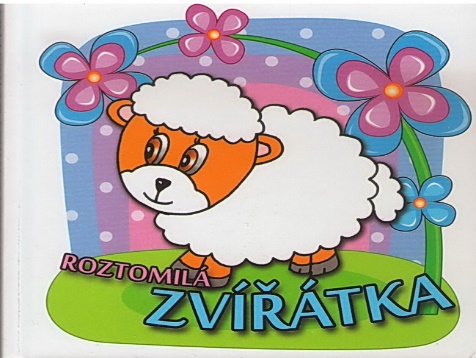 81. mateřská škola Plzeň, Hodonínská 53, příspěvková organizaceVážené maminky, tatínkové, milé děti,srdečně Vás zveme do obou pracovišť naší mateřské školy, tj. Hodonínská 53 + Břeclavská 12 v Plzni,na "DEN OTEVŘENÝCH DVEŘÍ“ ve středu dne 5.dubna 2023 v době od 9, 00 – do 10, 00 hodin a od 14, 00 – do 16, 00 hodinMůžete si prohlédnout všechny třídy mateřské školy. Vezměte, prosím, dětem bačkory i sobě přezůvky.Těšíme se na Vás             kolektiv 81.mateřské školy, PlzeňNaše přání a cíle:                                                                                                    spokojené a radostné děti                                                                              během celého pobytu v mateřské škole,                                                                 příjemný a pestrý život mateřské školy,                                                                        úzká spolupráce s rodinou